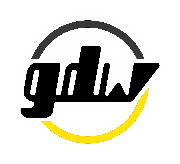 In te vullen door de klantIndien goederen verkeerd werden geleverd, opgeven wat geleverd en gefactureerd werdIn te vullen door GDWDatum:					 Retour door klant					 GDW stuurt transport naar de klant om retour op te halenSchrappen wat niet van toepassing isRetours niet vergezeld van dit aanvraagformulier, met ons akkoord, zullen niet gecrediteerd worden. Terugnamekosten minimum 20%, afhankelijk van de staat waarin de goederen retour komen. Kabelsets dienen in de originele verpakking (geen bijkomende labels), dubbel verpakt en in onberispelijke staat retour te komen. Zoniet zullen ze niet gecrediteerd worden. De termijn van het terugsturen van de goederen bedraagt maximum 8 dagen na levering.Datum:Klantnummer:Klantnaam:Adres:Telefoonnummer:Referentie GDWAantalReden retour